Department of Human Resources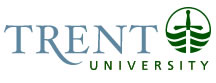 OPSEU Job DescriptionJob Title: 	Machine Shop Technician, Science Workshops			Job Number: 	SS-063					NOC: 	2232Band: 	9Department: 	Science				Supervisor Title: 	Associate Dean, Science			Last Reviewed:	September 29, 2008	Job PurposeUnder general direction of the Associate Dean (Science) provides technical services in the areas of machining, equipment fabrication and instrument design primarily in support of science teaching and research.Key ActivitiesUses skills and experience to repair and maintain equipment in support of teaching and research to reduce or avoid interruptions in these activities. Consults with equipment users on sourcing-out equipment that cannot be repaired in-house.Uses skills, experience and creativity to design, develop and construct research and teaching equipment to enable or enhance research and teaching activities.  This includes the use of MIG and TIG welding equipment (in applications that comply with the Boilers and Pressure Vessels Act regulation 220/01 and other applicable industrial standards) and the use of all other Science Workshop machines, tools and equipment.Acts as a consultant to faculty, staff and students in the area of machining, equipment fabrication and instrument design by becoming acquainted with their technical requirements, then providing advice based on knowledge and experience so as to provide appropriate solutions.	Uses interpersonal skills as well as technical knowledge and experience to supervise the work of students and assistants involved in shops jobs.Ensures that all students, staff and faculty using shop equipment are appropriately trained to safely operate workshop equipment.  Keeps abreast of developments in relevant areas of machining, instrument design and equipment fabrication in order to be able to apply new technology and techniques as appropriate.Manages machine shop finances. Prioritizes jobs, does all purchasing of parts and supplies, documents work done and provides invoicing information to the Office of the Associate Dean (Science).     Keeps records of the work done and time spent on all jobs, including consultation time and time spent on design.   Reports and updates on details of jobs done and time spent on various aspects of each job on a monthly basis.Education Certificate of Qualification in Tool and Die Making. (Requires certification i.e. skilled trades license)Experience RequiredA minimum of 3-5 years of directly-related experience; or a reasonable equivalent combination of education and experience.Expertise in the use of modern machine tools. Ability to use conceptual design skills in the design and fabrication of unique equipment.Computer skills including familiarity with spreadsheets and some ability with CAD/CAM technology.Over two years and up to four years, broad general knowledge of organization, detailed knowledge of own occupational area and closely connected work areasCommunicationInternal:FacultyStudentsLab techsSupport staffExternal;SuppliersOther technical personnel	Motor/ Sensory SkillsFine Motor Skills - using shop machines, tools and equipmentGross Motor Skills - using shop machines, tools and equipmentHearing - using shop machines, tools and equipmentSmelling - using shop machines, tools and equipmentVisual - using shop machines, tools and equipmentTouch - using shop machines, tools and equipmentEffortMental:Sustained mental concentration - working on various projects, planningSustained physical concentration - working with various machines, tools and equipmentListening - designPhysical:Lifting, moving, holding - fabricationWorking ConditionsPhysical:Dangerous EquipmentLoudDirty, DustyFumesPsychological:Multiple competing demands - Projects with different timelines, students, workloadFrequent interruptions - Students, etc. through the workshop (seeking technical advice, consulting on projects)